На сайтСогласовано:Глава муниципального района Пестравский                                                                             _________________А.П. ЛюбаевВ минувший понедельник в районном доме культуры прошел концерт, посвященный Международному Дню Семьи.На нем присутствовали многодетные семьи и супруги, чья верность семейным идеалам является примером для всех Пестравчан. Ко всем семьям обратился Глава муниципального района Пестравский: «В основе семьи лежит любовь. Когда рядом есть любящие, родные люди, то жизненные невзгоды переживаются гораздо легче. Сегодня я хочу поблагодарить семейные пары, в чьих отношениях царят уважение и взаимопонимание. Спасибо вам за то, что поддерживаете авторитет института семьи!»Глава муниципального района Пестравский направил Благодарственные письма за большой вклад в формирование и укрепление семейных ценностей, достойное воспитание детей и в связи с празднованием Международного дня семьи:Копыловым Геннадию Александровичу и Татьяне Александровне - с. Михайло-ОвсянкаМарковым Юрию Ивановичу и Елене Вениаминовне – с. МарьевкаМозжеловым Дарье Константиновне и Николаю Владимировичу - с.ВысокоеПерцевым Александру Васильевичу и Вере Вениаминовне - с.МайскоеПикаловым Александру Николаевичу и Вере Алексеевне - с.Красная ПолянаПолутиным Сергею Николаевичу и Татьяне Анатольевне - с.Марьевка Рыжовым Сергею Петровичу и Галине Александровне – с. ТростяньСосковым Александру Анатольевичу и Светлане Петровне - с.МостыСтальновым Владимиру Николаевичу и Татьяне Ивановне - с.Пестравка.Отдельного внимания удостоились влюбленные друг в друга бабушки и дедушки, уже отметившие  50, 55 и 60 лет семейной жизни. Слова поздравления в их адрес прозвучали от руководителя управления ЗАГС Самарской области Н.П. Красюковой: «Пестравцы славятся крепкой, большой, дружной семьей, сегодняшнее мероприятие тому подтверждение. Рада присутствовать здесь сегодня и хочу поздравить наших юбиляров. Дружная семья – это основа сильной страны, надежная опора для каждого человека, для каждого из нас. Без сомнения ваши супружеские союзы  являются достойными примерами для молодых супругов. Пусть каждый новый день будет согрет теплом и любовью близких людей».Н.П. Красюкова вручила поздравление Губернатора Самарской области Д.И. Азарова и памятный подарок семьям юбиляров:1 Зверевым Алексею Николаевичу и Нине Васильевне. Стаж супружеской жизни 55 лет.2 Коротеевым Николаю Алексеевичу и Лидии Ивановне. Стаж супружеской жизни 50 лет.3 Кривозубовым Владимиру Архиповичу и Нине Николаевне. Стаж супружеской жизни 50 лет.4 Соплиновым Алексею Федоровичу и Александре Михайловне. Стаж супружеской жизни 60 лет.5 Святкиным Анатолию Ивановичу и Нине Ивановне. Стаж супружеской жизни 55 лет.6 Урюпиным Вениамину Лаврентьевичу и Александре Федоровне. Стаж супружеской жизни 55 лет.7 Мешалкиным Николаю Григорьевичу и Лидии Ивановне. Стаж супружеской жизни 60 лет.8 Пильщиковым Ивану Ивановичу и Марии Федоровне. Стаж супружеской жизни 50 лет.9 Пугачевым Виктору Федоровичу и Зое Александровне. Стаж супружеской жизни 50 лет.10 Шишкиным Николаю Ивановичу и Александре Михайловне. Стаж супружеской жизни 60 лет.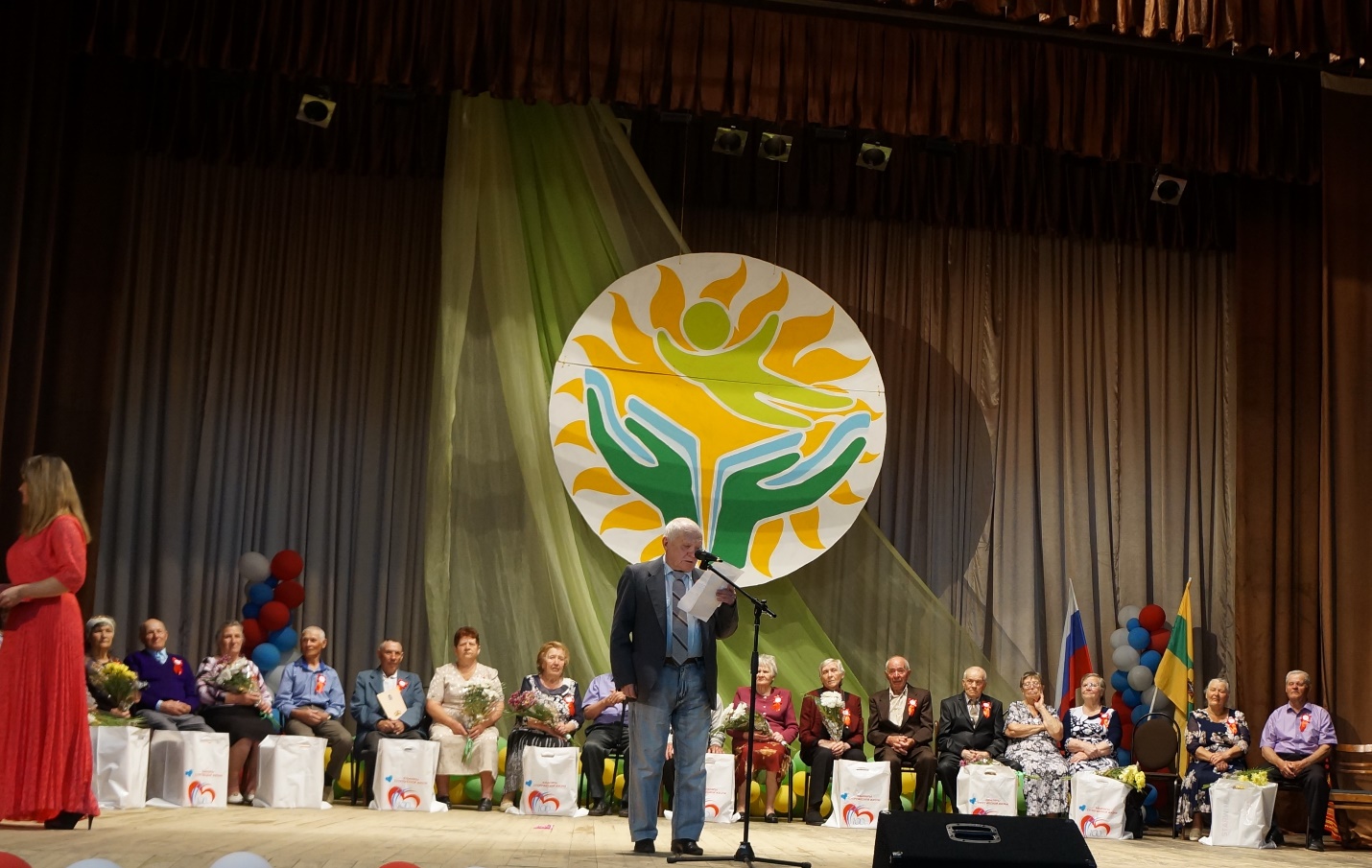 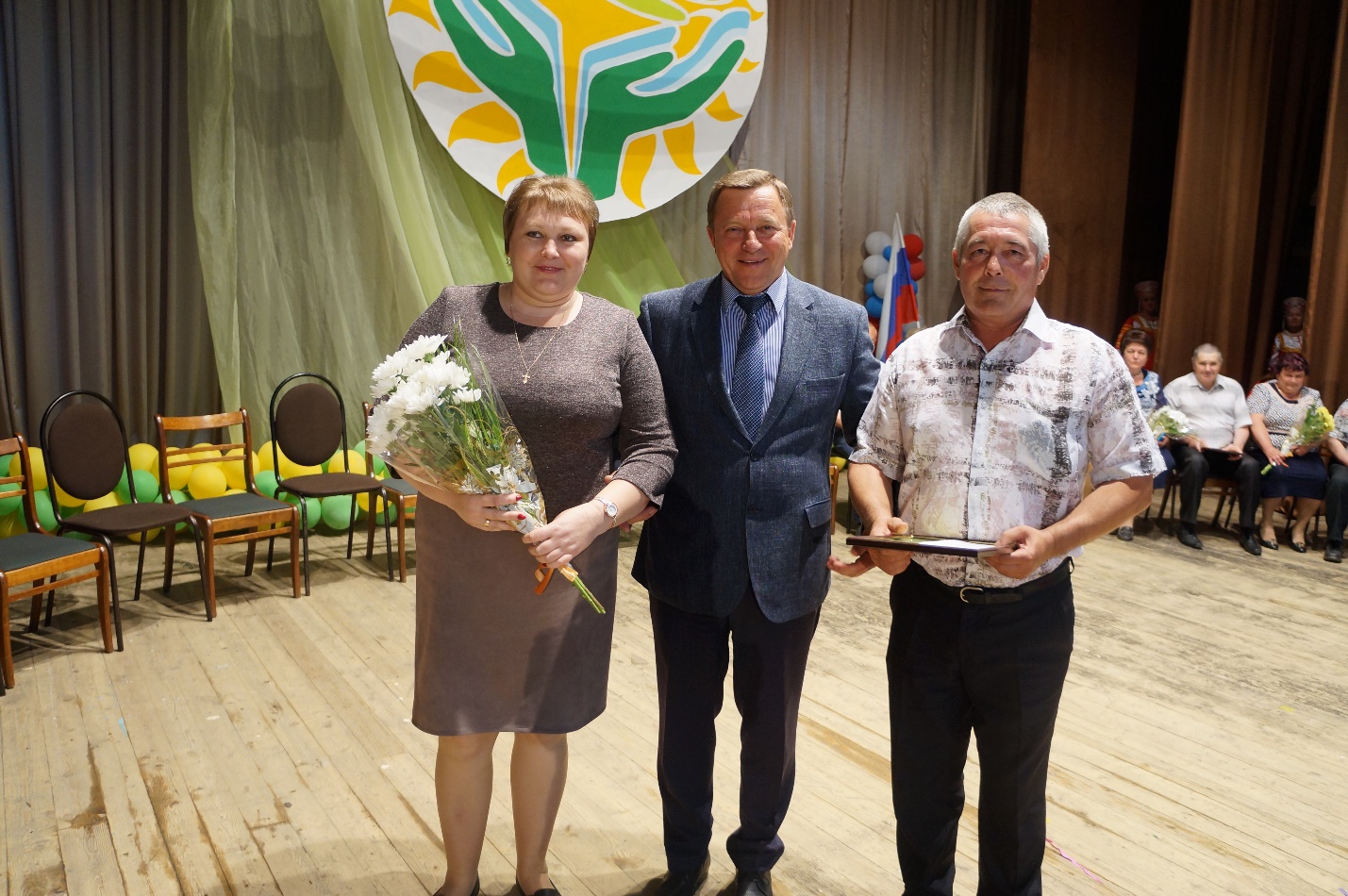 